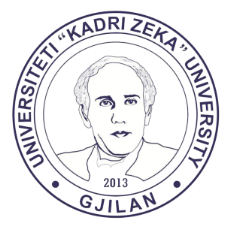 UNIVERSITETI "KADRI ZEKA" GjilanFakulteti i EdukimitProgrami Parafillor – Viti I – Grupi ILigjërata / ushtrime                  Salla: UNIVERSITETI "KADRI ZEKA" GjilanFakulteti i EdukimitProgrami Parafillor – Viti I – Grupi ILigjërata / ushtrime                  Salla: UNIVERSITETI "KADRI ZEKA" GjilanFakulteti i EdukimitProgrami Parafillor – Viti I – Grupi ILigjërata / ushtrime                  Salla: UNIVERSITETI "KADRI ZEKA" GjilanFakulteti i EdukimitProgrami Parafillor – Viti I – Grupi ILigjërata / ushtrime                  Salla: UNIVERSITETI "KADRI ZEKA" GjilanFakulteti i EdukimitProgrami Parafillor – Viti I – Grupi ILigjërata / ushtrime                  Salla: UNIVERSITETI "KADRI ZEKA" GjilanFakulteti i EdukimitProgrami Parafillor – Viti I – Grupi ILigjërata / ushtrime                  Salla: UNIVERSITETI "KADRI ZEKA" GjilanFakulteti i EdukimitProgrami Parafillor – Viti I – Grupi ILigjërata / ushtrime                  Salla: UNIVERSITETI "KADRI ZEKA" GjilanFakulteti i EdukimitProgrami Parafillor – Viti I – Grupi ILigjërata / ushtrime                  Salla: UNIVERSITETI "KADRI ZEKA" GjilanFakulteti i EdukimitProgrami Parafillor – Viti I – Grupi ILigjërata / ushtrime                  Salla: Lënda:Lënda:Grupi:Grupi:Gr IMësimdhënësi:Mësimdhënësi:Ora:Ora:Tema:Tema:Data:Data:Nr.Regjistri IDStudentiStudentiNënshkrimiNënshkrimiNr.Regjistri IDStudentiStudentiNënshkrimi120011064Agnesa Shabani Agnesa Shabani 3120011053Eliza  Ajeti Eliza  Ajeti 220011035Ajlinda Hoda Ajlinda Hoda 3219011040Elona Jakupi Elona Jakupi 320011024Alma Zeqiri Alma Zeqiri 3320011011Elsa Sejdiji Elsa Sejdiji 420011042Almë Hajdari Almë Hajdari 3420011020Elvira  Murseli Elvira  Murseli 520011059Altinë Rashiti Altinë Rashiti 3520011017Erdonisa Misini Erdonisa Misini 620011018Anisa Ramizi Anisa Ramizi 36720011014Anita Ahmeti Anita Ahmeti 37820011058Antigona Bytyqi Antigona Bytyqi 38920011010Antigonë ShabaniAntigonë Shabani391020011052Antigonë Veseli Antigonë Veseli 401120011037Arabela Halili Arabela Halili 411220011054Arbulon Rexhepi Arbulon Rexhepi 421320011056Ardita Haliti Ardita Haliti 431420011027Ardita Sylejmani Ardita Sylejmani 441520011057Arjeta Zeqiri Arjeta Zeqiri 451620011007Aurora Berisha Aurora Berisha 461720011022Belinda Jashari Belinda Jashari 471820011062Besjana Ilazi Besjana Ilazi 481920011060Blenda Sadiku Blenda Sadiku 492019011035Bleona Berisha Bleona Berisha 502120011046Brunilda Kerqeli Brunilda Kerqeli 512220011004Djellonë Lohaj Djellonë Lohaj 522320011019Donika Zymberi Donika Zymberi 532420011008Dorontina Ramadani Dorontina Ramadani 542520011023Edona Musliu Edona Musliu 552620011029Egzona Jupa Egzona Jupa 562720011063Egzona Miftari Egzona Miftari 572820011013Egzonë MehmetiEgzonë Mehmeti582920011050Elda Berisha Elda Berisha 593020011043Elesa Halimi Elesa Halimi 60Vërtetoi:Vërtetoi:Vërtetoi:Nënshkrimi i mësimdhënësit:Nënshkrimi i mësimdhënësit:Nënshkrimi i mësimdhënësit:Nënshkrimi i mësimdhënësit: